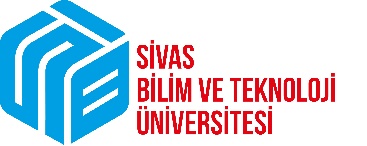 T.C.SİVAS BİLİM VE TEKNOLOJİ ÜNİVERSİTESİMühendislik ve Doğa Bilimleri FakültesiYurtdışı İzin Talep DilekçesiDok.No: MDBF-18Yurtdışı İzin Talep Dilekçesiİlk Yayın Tar.: 06.05.2022Yurtdışı İzin Talep DilekçesiRev.No/Tar.: Yurtdışı İzin Talep DilekçesiSayfa:1/1BAŞVURU DİLEKÇESİBAŞVURU DİLEKÇESİBAŞVURU DİLEKÇESİMühendislik ve Doğa Bilimleri Fakültesi Dekanlığı’na,Aşağıda beyan ettiğim bilgiler doğrultusunda kanuni iznimi aşağıda belirtmiş olduğum adreste geçirmem hususunda müsaadelerinizi arz ederim.Mühendislik ve Doğa Bilimleri Fakültesi Dekanlığı’na,Aşağıda beyan ettiğim bilgiler doğrultusunda kanuni iznimi aşağıda belirtmiş olduğum adreste geçirmem hususunda müsaadelerinizi arz ederim.Mühendislik ve Doğa Bilimleri Fakültesi Dekanlığı’na,Aşağıda beyan ettiğim bilgiler doğrultusunda kanuni iznimi aşağıda belirtmiş olduğum adreste geçirmem hususunda müsaadelerinizi arz ederim.T. C. Kimlik NumarasıKurum Sicil NumarasıAdı SoyadıGörev UnvanıGörev BirimiMemuriyete Başlama Tarihiİzin Türüİznini Kullanacağı Tarihlerİzin Süresiİznini Kullanacağı ÜlkePasaport Numarası Yurtdışı İznini Geçireceğim Adresİkametgâh AdresiTelefon NumarasıAdı geçen personelin yukarıda beyan etmiş olduğu bilgiler doğrultusunda yasal iznini yurtdışında geçirmesinde sakınca bulunmamaktadır.Adı geçen personelin yukarıda beyan etmiş olduğu bilgiler doğrultusunda yasal iznini yurtdışında geçirmesinde sakınca bulunmamaktadır.Adı geçen personelin yukarıda beyan etmiş olduğu bilgiler doğrultusunda yasal iznini yurtdışında geçirmesinde sakınca bulunmamaktadır.